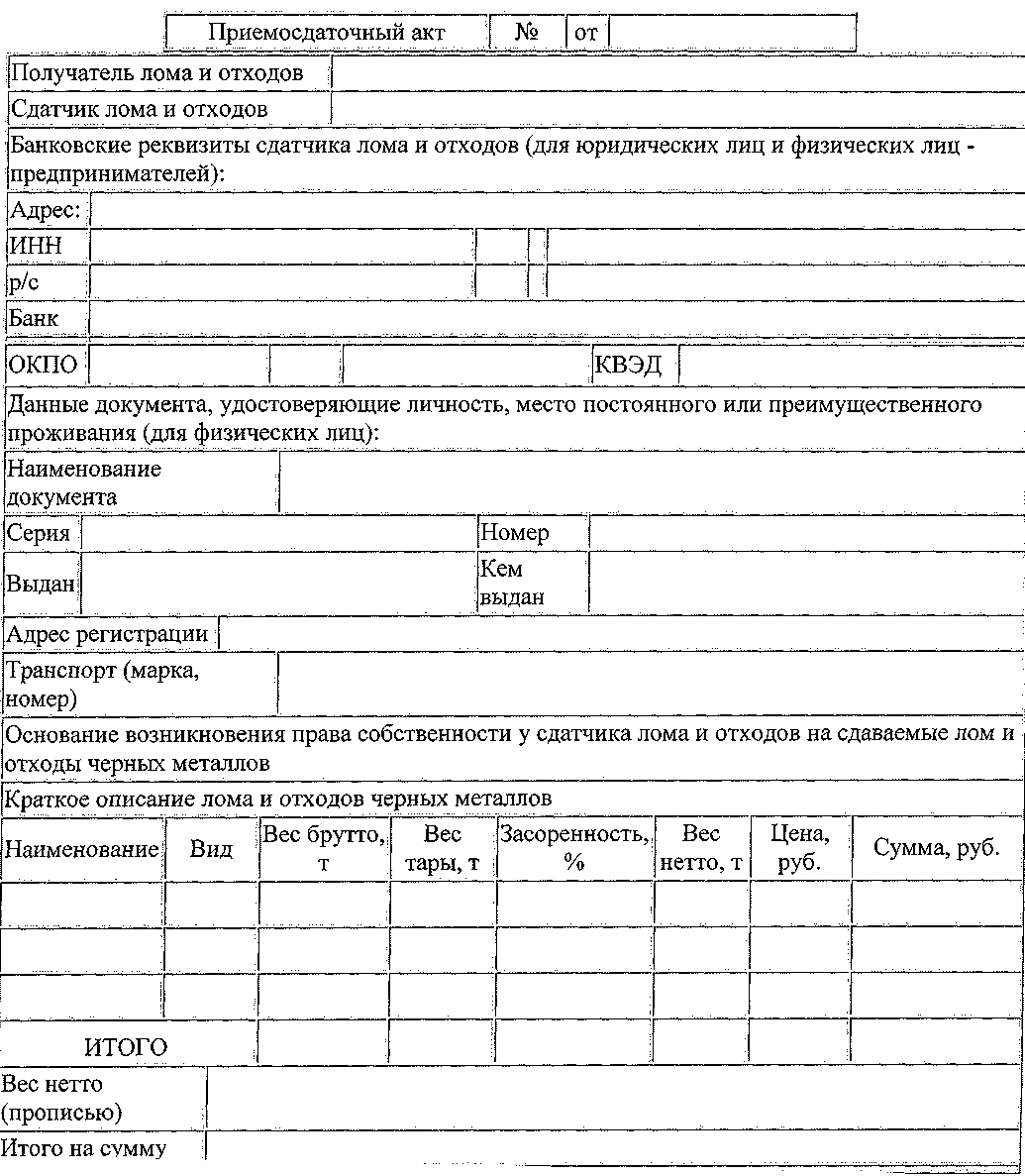 За предоставление недостоверных данных об ответственности предупрежден. Достоверность предоставленных сведений подтверждаю.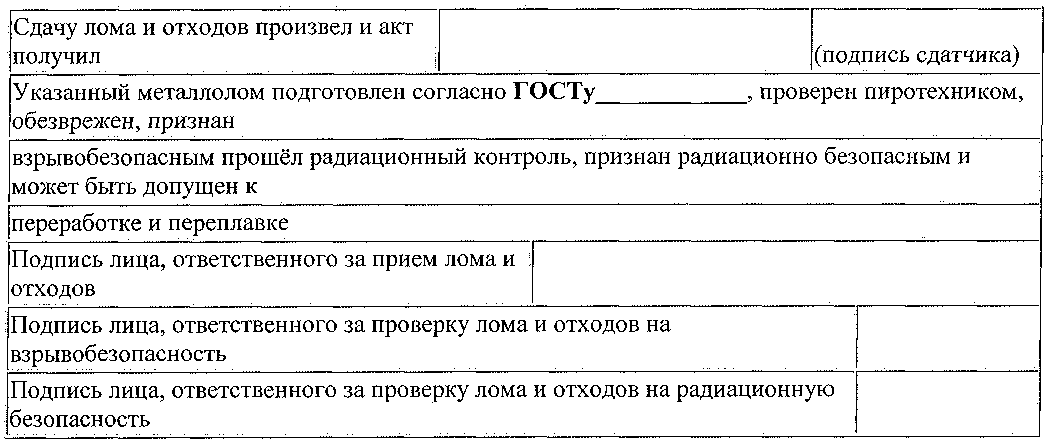 